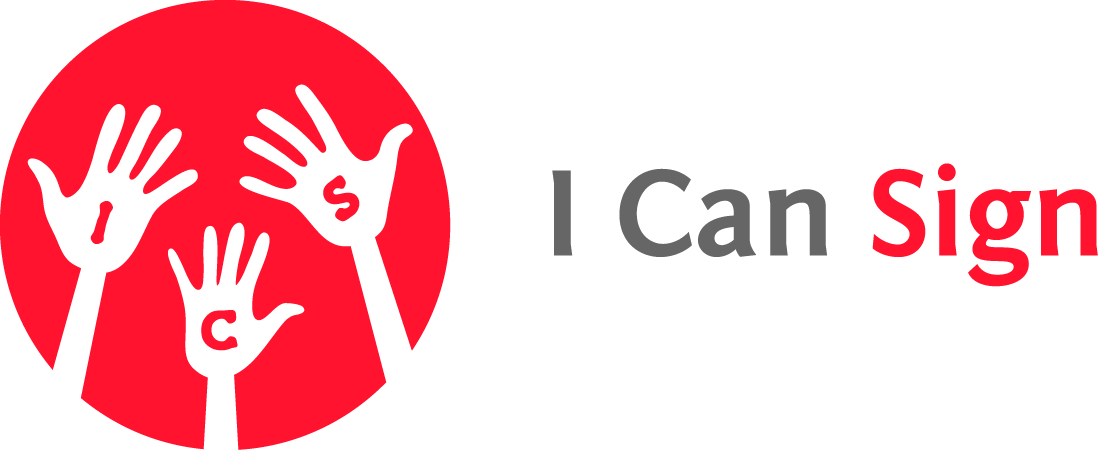 Enrolment Form & Learning AgreementYou may be entitled to claim a reduced (concessionary) fee if you are Under 16 years of age before the start date of the course. Paying the concessionary fee is dependent on providing valid evidence of benefit at the time of enrolment and we are unable to process your enrolment at the concessionary fee without this. Refunds and Cancellation Policy: You have 14 days from payment by law to cancel and a refund will be given. After that date refunds are not given, once you sign the learning agreement you agree to pay for the course in full, if you do not continue the duration of the course you agree to still pay the full fee.  I declare that, to the best of my knowledge, the information I have provided whilst enrolling is correct and I agree to all ICS policies. I intend to attend the course I have enrolled on and I am aware of the commitment required.I understand that should my sponsor fail to pay my fees, I will remain liable to pay. (If applicable)I understand that if I do not continue the course for any reason I am still liable to pay the full amount of the course.You can re-attach them to an email and send them back to us via this email address: cardiff@ics-centre.co.uk  [recommended] an invoice will follow when we receive this form. You can post them to our main Bristol office with a cheque to the following address:Section 1: Personal DetailsAddress:Mobile Phone: Postcode:Email:Section 3: Course Details & Fees (Please indicate)British Sign Language Level 2 Award: Wednesday      23/09/15:         15.00 - 18.00   [Must have achieved the BSL Level 1 award]Level 2:     Fee £450 – Section 5: Payment  (Please Indicate)One Payment in Full                  Payment will need to be made by the start date of course enrolled.Instalment Plan: [Additional £25 admin fee]1st Instalment - £225                    [Payment will need to be made by the start date of course enrolled]CHEQUE:           CASH:           BACS:       CHEQUE:           CASH:           BACS:       Section 6: Learning AgreementSection 7: Returning your FormsPlease sign below and send to head office:I Can Sign CentreC/O Mhairi ThrelfallUWE 2FC100 Cold Harbour LaneFrenchayBristolBS16 1QYPlease address cheques to:I Can Sign CentreSigned [Student]:     Date:Date:Signed [ICS Centre]:  Date:Date: